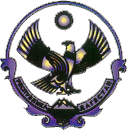 МУНИЦИПАЛЬНЫЙ РАЙОН «СЕРГОКАЛИНСКИЙ РАЙОН» МУНИЦИПАЛЬНОЕ КАЗЁННОЕ ОБЩЕОБРАЗОВАТЕЛЬНОЕ УЧРЕЖДЕНИЕ  
«МЮРЕГИНСКАЯ СОШ» 368513,  Республика Дагестан,  Сергокалинский район, с.Мюрего  
Электронный адрес: muregoshkola@mail.ruОКПО 40768478, ОГРН 1020502333246, ИНН/КПП/0527001592/052701001ПРИКАЗ
№ 32                                                                                0т 03. 09. 2018 г.
«О назначении ответственных лиц по питанию». 
Для  полноценного обеспечения учащихся начальных классов разовым горячим питанием, на основании положения о школьном питании
ПРИКАЗЫВАЮ:Ответственным за полноту  охвата учащихся питанием  и  организацию питания на текущий  учебный  год  назначить заместителя директора по УВР (нач. классы)         Исаеву Нурият И.Для контроля и учета денежных средств, выделяемых на организацию питания,  назначить  ответственным за оборот денежных средств, зам. директора по АХЧ  Алиева Булата И.
Директор _______________ Арсланалиев К. М.


С приказом ознакомлены:

Исаева Н. И. ___________                                Алиев Б. И.___________